Publicado en Madrid el 01/08/2022 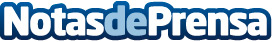 Informe de Ricoh: Por qué los empleados le están tendiendo la mano virtual a los robotsLa compañía líder en servicios digitales presenta su investigación sobre los beneficios de la automatización de procesos en el trabajo híbrido.Datos de contacto:María Jesús Urra Canales919280679Nota de prensa publicada en: https://www.notasdeprensa.es/informe-de-ricoh-por-que-los-empleados-le Categorias: Nacional Finanzas Inteligencia Artificial y Robótica Madrid E-Commerce Software Recursos humanos http://www.notasdeprensa.es